Αγαπητοί μου γονείς και αγαπητά μου παιδιά σας χαιρετώ!Ένα νέο θέμα για δημιουργική απασχόληση σας ετοίμασα.« Τα αγαπημένα μου φρούτα»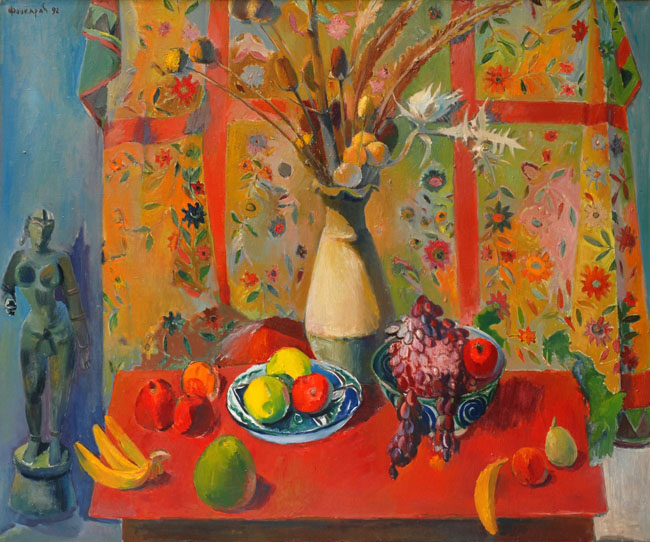 http://parathyro.politis.com.cy/2015/12/%CE%B7-%CE%BD%CE%B5%CE%BA%CF%81%CE%AE-%CF%86%CF%8D%CF%83%CE%B7-%CF%83%CF%84%CE%B7%CE%BD-%CE%BA%CF%85%CF%80%CF%81%CE%B9%CE%B1%CE%BA%CE%AE%CF%84%CE%AD%CF87%CE%BD%CE%B7-2/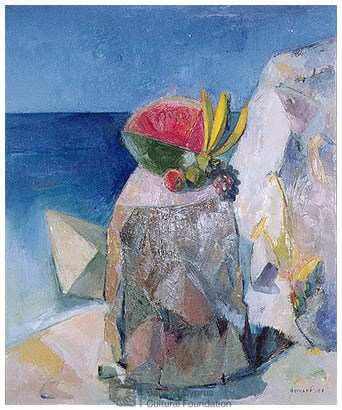 https://www.boccf.org/el-GR/museums-and-collections-gr/-----/-/101-200/A-0146-/ΔΡΑΣΤΗΡΙΟΤΗΤΑΚοιτάξτε και θαυμάστε τα δύο έργα του μεγάλου ,Κύπριου καλλιτέχνη Χρίστου Φουκαρά. Ποια φρούτα αναγνωρίζετε; Χρησιμοποιεί μουντά ή φανταχτερά χρώματα;ΔΡΑΣΤΗΡΙΟΤΗΤΑΠάρτε ένα πιάτο και βάλτε μέσα τα αγαπημένα σας φρούτα. Άλλη ιδέα είναι να ψάξετε στο διαδίκτυο να βρείτε εικόνες των αγαπημένων σας φρούτων. ( Δεν χρειάζεται να τυπώσετε τις εικόνες )ΔΡΑΣΤΗΡΙΟΤΗΤΑΚοιτάξτε καλά το σχήμα και το χρώμα των αγαπημένων σας φρούτων. Στη συνέχεια, πάρτε μια κόλλα χαρτί και σχεδιάστε με μολύβι το περίγραμμα των φρούτων.ΔΡΑΣΤΗΡΙΟΤΗΤΑΝα πάρετε τις ξυλομπογιές και να χρωματίσετε τα φρούτα σας. Προσοχή, καλό χρωμάτισμα σημαίνει χρωματίζω πάντα στην ίδια φορά. Δηλαδή, πάνω κάτω ή δεξιά αριστερά. Δεν αλλάζω φορά διότι μετά θα μου μείνουν κενά.Θα ήθελα πολύ να φυλάξεις τη ζωγραφιά σου σ΄ ένα φάκελο για να τη μοιραστείς με όλους τους συμμαθητές και συμμαθήτριες σου όταν με το καλό θα ανοίξει το σχολείο.Καλή έμπνευση!Με πολλή αγάπη, η δασκάλα εικαστικών Μαρία Δημητρίου Κολοκασίδου.